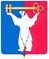 АДМИНИСТРАЦИЯ ГОРОДА НОРИЛЬСКА                                   КРАСНОЯРСКОГО КРАЯПОСТАНОВЛЕНИЕ25.08.2015                                            г. Норильск                                                  № 440О внесении изменения в постановление Администрации города Норильска от 27.11.2014 № 664В целях урегулирования отдельных вопросов, связанных с предоставлением грантов социально ориентированным некоммерческим организациям,ПОСТАНОВЛЯЮ:1.	Внести в Порядок предоставления гранта в форме субсидий, предоставляемого на конкурсной основе социально ориентированным некоммерческим организациям, в целях оказания поддержки для осуществления ими видов деятельности, предусмотренных статьей 31.1 Федерального закона от 12.01.1996 № 7-ФЗ «О некоммерческих организациях», решением Норильского городского Совета депутатов от 20.05.2014 № 17/4-368 «Об утверждении Положения о поддержке социально ориентированных некоммерческих организаций органами местного самоуправления муниципального образования город Норильск», утвержденный постановлением Администрации города Норильска от 27.11.2014 № 664 (далее - Порядок), следующее изменение:1.1. в пункте 2.6 Порядка цифру «5» заменить цифрой«10».2.	Опубликовать настоящее постановление в газете «Заполярная правда»и разместить его на официальном сайте муниципального образования город Норильск.Руководитель Администрации города Норильска        	                  Е.Ю. Поздняков